Akışkanlar mekaniğiVikipedi, özgür ansiklopediAkışkanlar mekaniği, akışkan olarak adlandırılan maddelerin (genel olarak sıvılar ve gazlar, bunların dışında da bazı diğer maddeler) fiziksel davranışlarını inceleyen bilim dalıdır.Başlıca Akışkan Statiği ve Akışkan Dinamiği olmak üzere ikiye ayrılır.Akışkanlar mekaniği bilimi temel mühendislik bölümlerinden olan gıda, hidrojeoloji, inşaat, makine, maden, nükleer enerji , kimya, tekstil ve su ürünleri mühendisliklerinde zorunlu olarak okutulur. Akışkanlar mekaniği konuları basit bir boyut analizi ile baslayip vizkozite ardından sıvı ve gaz basınçlarının incelenmesiyle devam eder.Bernoulli süreklilik denklemleriye değişkenlerden bilinmeyenler bulunabilir. Navier-Stokes denklemleri yardımıyla 3 boyutlu basınç gradyenlerine ulaşılabilir. Bunlar oldukça karmaşık olduklarından genelde çözümlerinde çok güçlü bilgisayarlar kullanılmaktadır.[1]Akışkanlarla ilgili bilinen ilk çalışmalar Archimedes (MÖ 285-212) tarafından yapılmıştır. Archimedes suyun kaldırma kuvvetinden hareketle, akışkanlar için bir takım hesaplama yöntemleri geliştirmiştir. Ancak, akışkanlarla ilgili esas gelişmeler Rönesans’tan sonra olmuştur.Akışkanlar mekaniğinde en önemli gelişmeyi Leonardo da Vinci (1452-1519) yapmıştır. Vinci, tek boyutlu-sürekli akış için süreklilik denklemini çıkararak dalga hareketleri, jet akışları, hidrolik sıçramalar, eddy oluşumu ve sürüklenme kuvvetleri hakkında bilgiler vermiştir.Newton’un (1642-1727) yerçekimi kanununu bulmasından sonra yerçekimi ivmesi de hesaplara katılmıştır. Sürtünmesiz akışlarda en önemli gelişmeleri Daniel Bernoulli (1700-1782), Leonard Euler (1707-1783), Joseph-Louis Lagrange (1736- 1813) ve Pier Simon Laplace (1749-1827) yapmışlardır. Euler şimdi Bernoulli denklemi olarak bilinen bağıntıları ilk geliştirendir. Açık kanal akışları, boru akışları, dalgalar, türbinler ve gemi sürüklenme katsayıları üzerinde Antonie de Chezy (1718-1789), Henri Pitot (1695-1771), Wilhelm Eduard Weber (1804-1891), James Bicheno Françis (1815- 1892), Jean Louis Marie Poiseouille (1799-1869) yaptıkları deneysel çalışmalarla akışkanlar mekaniğinin geliştirilmesinde önemli katkılarda bulunmuşlardır.William Froude (1810-1879) ve oğlu Robert (1846-1924) modelleme kanunlarını geliştirmesinden sonra, lord rayleigh (1842-1919) boyut analizi tekniğini ve Osborne Reynolds (1842-1912) klasik boru deneyini (1883) geliştirerek akışkanlar mekaniğinde çok önemli olan boyutsuz sayıları bulmuşlardır. Henri Navier (1785-1836) ve George Stokes (1819-1903) Newtonian akışlara sürtünme terimlerini de ilave ederek, bütün akışları analiz etmede başarıyla uygulanan ve günümüzde Navier-Stokes denklemleri olarak bilinen momentum denklemlerini bulmuşlardır.Ludwig Prandtl (1875-1953) yüzeye yakın yerlerde sınır tabakanın (1904) etkili olduğunu onun dışında ise sürtünme kuvvetlerinin olmadığı durumlarda Bernoulli denkleminin uygulanabileceğini göstermiştir. aynı şekilde çok geniş teorik ve deneysel çalışmalar Thedore von Karman (1881-1963) ve Geofrey Taylor (1886-1975)’un yanında pek çok araştırmacı tarafından da yapılmış ve yapılmaktadır.Konu başlıkları  [gizle] 1 Kısa Tarihçesi2 Akışkanların Davranışı3 Akış Şekilleri4 Akış Formları5 Akışkan Çeşitleri6 Kullanım Alanları7 İletkenler Türü8 KaynakçaKısa Tarihçesi[değiştir | kaynağı değiştir]Akışkanlar mekaniği çalışmaları; Antik Yunanistan'da Arşimet'in akışkanlar statiği araştırmalarına kadar gitmekle beraber, akışkanlar mekaniği üzerine ilk çalışma kabul edilenArşimet Prensibi'ne kadar dayanan bir geçmişe sahiptir. Akışkanlar mekaniğindeki hızlı gelişme; Leonardo da Vinci(gözlem ve deneyler), Evangelista Torricelli (barometreninicadı), Isaac Newton(viskozite araştırmaları) ve Blaise Pascal(Hidrostatik araştırmaları ve pascal yasası ile başlamıştır. Hidrodinamikteki Matematiksel akışkan dinamiğine girmesi ile Daniel Bernoulli tarafından devam ettirilmiştir.Akışkanların Davranışı[değiştir | kaynağı değiştir]Sıkıştırılabilir AkışkanlarSıkıştırılamayan AkışkanlarAkış Şekilleri[değiştir | kaynağı değiştir]Kararsız AkışSabit AkışAkış Formları[değiştir | kaynağı değiştir]Laminar AkışTurbulent AkışAkışkan Çeşitleri[değiştir | kaynağı değiştir]Sürtünmesiz AkışkanlarViskoz AkışkanlarKullanım Alanları[değiştir | kaynağı değiştir]Uzay ve HavacılıkOtomobil EndüstrisiGemi YapımıTekne YapımıMakine MühendisliğiEnerji TekniğiKimya EndüstrisiJeofizikAstrofizikBina AerodinamiğiMaden Mühendisliğiİletkenler Türü[değiştir | kaynağı değiştir]Borulardaki AkışlarKanallardaki AkışlarSızıntı AkışıAkışkanlar Dinamiğinde herhangi bir akışı tarif etmek için çok çeşitli hesap yöntemleri kullanılmaktadırPotansiyel AkışlarGirdap AkışlarıSınır Tabaka TeorisiBenzerlik TeorisiÇok Fazlı AkışSürekli ortamlar mekaniği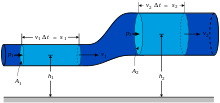 Yasalar[göster]Katı mekaniği[göster]Akışkanlar mekaniği[göster]Akışbilim[göster]Bilim insanları[göster]gtd